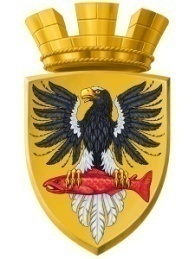 Р О С С И Й С К А Я   Ф Е Д Е Р А Ц И ЯКАМЧАТСКИЙ КРАЙП О С Т А Н О В Л Е Н И ЕАДМИНИСТРАЦИИ ЕЛИЗОВСКОГО ГОРОДСКОГО ПОСЕЛЕНИЯот  15 июня 2017 года					 № 582-пг. ЕлизовоВ соответствии со статей 210 Гражданского кодекса Российской Федерации, со статей 65, статьей 191 Жилищного кодекса Российской Федерации, Федеральным Законом от 16.10.2003 года  № 131-ФЗ «Об общих принципах организации местного самоуправления в Российской Федерации», пунктом 1 части 2 статьи 12 Закона Камчатского края от 02.12.2013 № 359 «Об организации проведения капитального ремонта общего имущества в многоквартирных домах в Камчатском крае», Уставом Елизовского городского поселения, Порядком разработки и реализации муниципальных программ Елизовского городского поселения, утвержденным постановлением администрации Елизовского городского поселения от 29.02.2016 № 160-п, распоряжением администрации Елизовского городского поселения от 01.06.2017 № 168-р «О разработке муниципальной программы «Капитальный ремонт объектов муниципального жилищного фонда в Елизовском городском поселении в 2017 году»ПОСТАНОВЛЯЮ:1. Утвердить муниципальную программу «Капитальный ремонт объектов муниципального жилищного фонда в Елизовском городском поселении в 2017 году», согласно приложению к настоящему постановлению.2. Управлению делами администрации Елизовского городского поселения опубликовать (обнародовать) настоящее постановление в средствах массовой информации и разместить в информационно-телекоммуникационной сети «Интернет» на официальном сайте администрации Елизовского городского поселения.3. Настоящее постановление вступает в силу после его опубликования (обнародования).4. Контроль за исполнением настоящего постановления возложить на заместителя Главы администрации Елизовского городского поселения – руководителя Управления жилищно-коммунального хозяйства.Глава администрации Елизовскогогородского поселения							       Д.Б.ЩипицынПриложение к постановлению администрации Елизовского городского поселенияот 15.06.2017 № 582-пМуниципальная программа«Капитальный ремонт объектов муниципального жилищного фонда в Елизовском городском поселении на 2017 год»г. Елизово2017 годСодержаниеРаздел 1. Паспорт
муниципальной программы«Капитальный ремонт объектов муниципального жилищного фонда в Елизовском городском поселении на 2017 год»Раздел 2. Общие положения и обоснование Программы2.1.Технико-экономическое обоснование ПрограммыВ настоящее время техническое состояние многих жилых домов в Елизовском городском поселении не соответствует техническим требованиям, предъявляемым к жилищному фонду. Из них можно выделить дома, не вошедшие в региональную программу капитального ремонта, это дома блокированной застройки, в которых имеется менее чем три квартиры.В соответствии с частью 2 статьи 49 Градостроительного Кодекса Российской Федерации жилые дома блокированной застройки это жилые дома с количеством этажей не более чем три, состоящие из нескольких блоков, количество которых не превышает десять и каждый из которых предназначен для проживания одной семьи, имеет общую стену (общие стены) без проемов с соседним блоком или соседними блоками, расположен на отдельном земельном участке и имеет выход на территорию общего пользования.Большая часть муниципального жилищного фонда требует проведение капитального ремонта. Из года в год происходит рост количества домов ветхого и аварийного жилищного фонда.Главная причина неудовлетворительного технического состояния многоквартирного жилищного фонда — многолетнее отсутствие надлежащего технического обслуживания и не проведение своевременного капитального ремонта жилых домов.Актуальность принятия настоящей Программы обусловлена рядом социальных и экономических факторов. Социальные факторы связаны с низким качеством жилищных услуг и безопасностью эксплуатации объектов жилищного фонда, экономические — с высокими эксплуатационными затратами на его содержание.Конструктивные элементы, инженерные системы и иное оборудование объектов жилищного фонда в целом требуют регулярного обслуживания и проведения капитального ремонта.Общая площадь жилищного фонда поселения 954,3 тыс.м2. Доля муниципального жилищного фонда составляет 76,6 тыс.м2 или 8 % от всего жилищного фонда Елизовского городского поселения. Состояние инженерных систем, кровель большинства жилых домов требует капитального ремонта.Причинами возникновения таких проблем являются:- физический износ домов;- высокая стоимость капитальных ремонтов;- недостаточность средств собственников на капитальный ремонт- нарушение правил эксплуатации объектов;- недоступность долгосрочных инвестиционных ресурсов для жилищно-коммунальных предприятий.Администрацией Елизовского городского поселения в 2015 году в двух многоквартирных жилых домах утеплены торцевые стены и отремонтирована крыша в жилом двухквартирном доме, в 2016 году отремонтированы в двух жилых двухквартирных домах крыши и инженерные сети теплоснабжения, однако проблема продолжает оставаться.Ветшает и приходит в аварийное состояние жилищный фонд, продолжает нарастать его физический износ, снижается надежность и устойчивость систем инженерного обеспечения. Предметом особого внимания является неудовлетворительное состояние внутридомовых инженерных сетей и кровель жилых домов блокированной застройки, в которых имеется менее чем три квартиры.Статьей 65 Жилищного кодекса возложены обязанности на наймодателя жилого помещения по договору социального найма принимать участие в надлежащем содержании и осуществлять капитальный ремонт такого жилого помещения.Настоящая Программа предусматривает приведение отдельных конструктивных элементов жилых домов блокированной застройки в части муниципальной собственности в соответствие с требованиями нормативно-технических документов и позволит повысить эффективность, устойчивость и надежность функционирования жилищно-коммунальных систем жизнеобеспечения населения.2.2. Цели и задачи Программы, сроки и этапы ее реализации2.2.1. Целью Программы является улучшение эксплуатационных характеристик жилищного фонда в соответствии со стандартами качества, обеспечивающих гражданам безопасные и комфортные условия проживания.2.2.2. Для достижения указанной цели необходимо решение следующих задач:а) приведение состояния жилых домов и жилых  помещений муниципального жилищного фонда в соответствие с требованиями нормативно-технических документов;б) снижение уровня износа конструктивных элементов и инженерных сетей муниципального жилищного фонда;в) обеспечение сохранности и увеличение срока эксплуатации муниципального жилищного фонда.2.2.3. Период реализации Программы - 2017 год.2.3. Мероприятия по реализации Программы и ее ресурсное обеспечение2.3.1. Программой предусмотрено проведение капитального ремонта жилых помещений муниципального жилищного фонда и отдельных конструктивных элементов жилых домов блокированной застройки, в которых имеется менее чем три квартиры, в части муниципальной собственности.2.3.2. Капитальный ремонт муниципального жилищного фонда осуществляется при условии экономической эффективности проводимых работ. При капитальном ремонте жилищного фонда устраняются причины, способствующие разрушению конструктивных элементов и инженерного оборудования, ухудшение эксплуатационных показателей не допускается.2.3.3. Капитальный ремонт может включать следующие виды работ:- капитальный ремонт крыши;- утепление наружных стен;- капитальный ремонт межэтажных деревянных перекрытий;- капитальный ремонт деревянных конструкций оснований полов;- капитальный ремонт внутридомовых инженерных сетей;- капитальный ремонт наружных инженерных сетей, кроме магистральных.2.3.4. В случае нахождения несущих конструкций дома или жилого помещения в неудовлетворительном техническом состоянии, Управление жилищно-коммунального хозяйства администрации Елизовского городского поселения (далее – Управление ЖКХ) составляет дефектную ведомость для дальнейшего составления локально-сметного расчета стоимости капитального ремонта.2.3.5. Суммарный объем средств, предназначенных для проведения капитального ремонта, не может превышать годовой объем расходов на выполнение работ по капитальному ремонту жилых домов и жилых помещений, предусмотренных в бюджете Елизовского городского поселения на текущий финансовый год.2.3.6. Капитальный ремонт осуществляется подрядными организациями на основании заключенных муниципальных контрактов либо договоров.2.3.7.Мероприятия Программы реализуются за счет средств местного бюджета.Общий объем финансирования Программы составляет – 257 621,00 рублей, в том числе за счет:-местного  бюджета  – 257 621,00 рублей.2.4. Анализ рисков реализации Программы2.4.1. При реализации целей и задач Программы осуществляются меры, направленные на предотвращение негативного воздействия рисков и повышение уровня гарантированности достижения предусмотренных в ней конечных результатов.Возникновение рисков может быть обусловлено недостаточным финансированием мероприятий Программы. Управление рисками планируется осуществлять на основе регулярного мониторинга реализации Программы.2.4.2. Основные риски реализации Программы можно подразделить на внутренние и внешние:1) к внутренним рискам относятся:а) неэффективность организации и управления процессом реализации программных мероприятий;б) дефицит бюджетного финансирования федерального, краевого и местного бюджетов и возможность невыполнения своих обязательств по софинансированию мероприятий Программы;б) социальные риски, связанные с низкой социальной активностью населения в общественном обсуждении проекта мероприятий Программы;в) недостаточный контроль над реализацией Программы.2) к внешним рискам можно отнести:а) нормативные правовые пробелы в нормативной базе, риски изменения действующего законодательства, регулирующего сферу действия Программы в целом, что может оказать негативное влияние на финансовое и материально-техническое обеспечение выполнения мероприятий Программы;б) социально-экономические риски, связанные с осложнением социально-экономической обстановки в Камчатском крае, сопровождающиеся значительным ростом социальной напряженности;в) техногенные и экологические риски – неблагоприятные климатические условия, экологические катастрофы, эпидемии, природные катаклизмы и стихийные бедствия, а также иные чрезвычайные ситуации.2.4.3. Минимизировать возможные отклонения в реализации Программы  позволит осуществление рационального, оперативного управления, совершенствование механизма ее реализации.2.4.4. Для своевременного реагирования на причины и условия возникновения рисков, минимизации их последствий будет осуществляться регулярный контроль реализации основных мероприятий Программы и расходования финансовых ресурсов, включая возможные меры усиления контроля за финансово-экономической деятельностью участников реализации Программы на всех этапах ее выполнения.2.5. Прогноз ожидаемых социально-экономических результатов реализации Программы2.5.1. Реализация мероприятий, указанных в настоящей Программе, предусматривает возможность за счет бюджетных ассигнований проведения капитального ремонта конструктивных элементов жилых домов блокированной застройки, в которых имеется менее чем три квартиры, жилых помещений муниципального жилищного фонда, не вошедшего в региональную программу капитального ремонта общего имущества в многоквартирных домах в Камчатском крае на 2014-2043 годы, утвержденную постановлением Правительства Камчатского края от 12.02.2014 № 74-П.Реализация мероприятий, предусмотренных Программой, позволит:- повысить комфортные условия проживания граждан;- обеспечить сохранность жилищного фонда;- повысить безопасность и эффективность эксплуатации зданий;- увеличить надежность функционирования систем инженерно-технического обеспечения, что снизит потери тепло-водо-энергоресурсов внутри домов и обеспечит надлежащее качество коммунальных услуг, что приведет к энергосбережению.2.5.2. Степень достижения запланированных результатов и намеченных целей определяется следующими целевыми показателями, отражающими отклонения фактических результатов от запланированных:2.5.3. На достижение целевых показателей решения задач Программы влияют внешние факторы и риски, характеристика которых представлена в разделе 2.4 Программы.2.6. Контроль за исполнением программных мероприятий2.6.1. Общее руководство и контроль реализации Программы осуществляется Управлением ЖКХ.стр.Раздел 1. Паспорт муниципальной программы «Капитальный ремонт объектов муниципального жилищного фонда в Елизовском городском поселении на 2017 год» (далее – Программа)3Раздел 2. Общие положения и обоснование Программы52.1.Технико-экономическое обоснование Программы52.2.Цели и задачи Программы, сроки и этапы ее реализации62.3.Мероприятия по реализации Программы и ее ресурсное обеспечение62.4.Анализ рисков реализации Программы72.5.Прогноз ожидаемых социально–экономических результатов реализации Программы82.6.Контроль за исполнением программных мероприятий9Приложения к Программе:Приложение 1 Финансовое обеспечение по реализации муниципальной программы «Капитальный ремонт объектов муниципального жилищного фонда в Елизовском городском поселении на 2017 год»;10Приложение 2 Мероприятия по реализации муниципальной программы «Капитальный ремонт объектов муниципального жилищного фонда в Елизовском городском поселении на 2017 год».11Наименование Программымуниципальная программа «Капитальный ремонт объектов муниципального жилищного фонда в Елизовском городском поселении на 2017 год»Основание для разработки  Программы- распоряжение администрации Елизовского городского поселения от 01.06.2017 № 168-р «О разработке муниципальной программы «Капитальный ремонт объектов муниципального жилищного фонда в Елизовском городском поселении в 2017 году»Муниципальные заказчики Программы- Управление жилищно-коммунального хозяйства администрации Елизовского городского поселенияРазработчик Программы- Управление жилищно-коммунального хозяйства администрации Елизовского городского поселенияИсполнители Программы (распорядители средств)- Управление жилищно-коммунального хозяйства администрации Елизовского городского поселенияПодпрограммы Программы- отсутствуютЦели Программы- улучшение эксплуатационных характеристик жилищного фонда в соответствии со стандартами качества, обеспечивающих гражданам безопасные и комфортные условия проживанияЗадачи Программы- приведение состояния жилых домов и жилых  помещений муниципального жилищного фонда в соответствие с требованиями нормативно-технических документов;- снижение уровня износа конструктивных элементов и инженерных сетей муниципального жилищного фонда;- обеспечение сохранности и увеличение  срока эксплуатации муниципального жилищного фондаСроки и этапы реализации Программы2017 годПеречень основных мероприятий Программыпроведение капитального ремонта в многоквартирных домах муниципального жилищного фонда, в которых менее чем три квартирыОбъемы и источники финансирования Программыобщий объем финансирования Программы составляет всего – 257,62100 тыс. рублей, в том числе:средства местного бюджета – 257,62100 тыс. рублейПрогноз ожидаемых социально-экономических результатов реализации Программы- повышение комфортности проживания граждан в жилых помещениях по договору социального найма;- обеспечение сохранности муниципального жилищного фонда;- повышение безопасности и эффективности эксплуатации зданий;- соответствие жилых помещений муниципального жилищного фонда требованиям нормативно-технических документовКонтроль за исполнением Программыобщее руководство и контроль осуществляет Управление жилищно-коммунального хозяйства администрации Елизовского городского поселения№п/пЦелевой показатель (индикатор)Ед.изм.Значения показателейна 2017 год1Задача: проведение капитального ремонта муниципального жилого фонда и обеспечение его сохранностиЗадача: проведение капитального ремонта муниципального жилого фонда и обеспечение его сохранностиЗадача: проведение капитального ремонта муниципального жилого фонда и обеспечение его сохранности1.1количество жилых домов, в которых требуется проведение ремонтаед.11.2площадь  капитально отремонтированных жилых домовм 262,31.3увеличение доли капитально отремонтированных жилых домов%0,8Приложение 1 к муниципальной программе «Капитальный ремонт объектов муниципального жилищного фонда в Елизовском городском поселении в 2017 году»Приложение 1 к муниципальной программе «Капитальный ремонт объектов муниципального жилищного фонда в Елизовском городском поселении в 2017 году»Финансовое обеспечение по реализации муниципальной программы «Капитальный ремонт объектов муниципального жилищного фонда в Елизовском городском поселениина 2017 год»Финансовое обеспечение по реализации муниципальной программы «Капитальный ремонт объектов муниципального жилищного фонда в Елизовском городском поселениина 2017 год»Финансовое обеспечение по реализации муниципальной программы «Капитальный ремонт объектов муниципального жилищного фонда в Елизовском городском поселениина 2017 год»Финансовое обеспечение по реализации муниципальной программы «Капитальный ремонт объектов муниципального жилищного фонда в Елизовском городском поселениина 2017 год»№ п/пНаименование Программы/ПодпрограммыИсточники финансированияОбъем финансирования,                                     тыс. рублей№ п/пНаименование Программы/ПодпрограммыИсточники финансированияОбъем финансирования,                                     тыс. рублей1.Программа «Капитальный ремонт объектов муниципального жилищного фонда в Елизовском городском поселении на 2017 год» Всего257,621001.Программа «Капитальный ремонт объектов муниципального жилищного фонда в Елизовском городском поселении на 2017 год» краевой бюджет0,000001.Программа «Капитальный ремонт объектов муниципального жилищного фонда в Елизовском городском поселении на 2017 год» местный бюджет257,62100Приложение 2 к  муниципальной программе «Капитальный ремонт объектов муниципального жилищного фонда в Елизовском городском поселении в 2017 году»Приложение 2 к  муниципальной программе «Капитальный ремонт объектов муниципального жилищного фонда в Елизовском городском поселении в 2017 году»Приложение 2 к  муниципальной программе «Капитальный ремонт объектов муниципального жилищного фонда в Елизовском городском поселении в 2017 году»Мероприятия по реализации муниципальной программы «Капитальный ремонт объектов муниципального жилищного фонда в Елизовском городском поселении в 2017 году»Мероприятия по реализации муниципальной программы «Капитальный ремонт объектов муниципального жилищного фонда в Елизовском городском поселении в 2017 году»Мероприятия по реализации муниципальной программы «Капитальный ремонт объектов муниципального жилищного фонда в Елизовском городском поселении в 2017 году»Мероприятия по реализации муниципальной программы «Капитальный ремонт объектов муниципального жилищного фонда в Елизовском городском поселении в 2017 году»Мероприятия по реализации муниципальной программы «Капитальный ремонт объектов муниципального жилищного фонда в Елизовском городском поселении в 2017 году»Мероприятия по реализации муниципальной программы «Капитальный ремонт объектов муниципального жилищного фонда в Елизовском городском поселении в 2017 году»Мероприятия по реализации муниципальной программы «Капитальный ремонт объектов муниципального жилищного фонда в Елизовском городском поселении в 2017 году»Мероприятия по реализации муниципальной программы «Капитальный ремонт объектов муниципального жилищного фонда в Елизовском городском поселении в 2017 году»Мероприятия по реализации муниципальной программы «Капитальный ремонт объектов муниципального жилищного фонда в Елизовском городском поселении в 2017 году»Мероприятия по реализации муниципальной программы «Капитальный ремонт объектов муниципального жилищного фонда в Елизовском городском поселении в 2017 году»Мероприятия по реализации муниципальной программы «Капитальный ремонт объектов муниципального жилищного фонда в Елизовском городском поселении в 2017 году»Мероприятия по реализации муниципальной программы «Капитальный ремонт объектов муниципального жилищного фонда в Елизовском городском поселении в 2017 году»Мероприятия по реализации муниципальной программы «Капитальный ремонт объектов муниципального жилищного фонда в Елизовском городском поселении в 2017 году»тыс. рублей№ п/п№ п/пНаименование мероприятия  Натуральные показателиНатуральные показателиСроки исполнения мероприятийСроки исполнения мероприятийСроки исполнения мероприятийОбъем/источники финансированияОбъем/источники финансированияОбъем/источники финансированияВсегоИсполнители мероприятий№ п/п№ п/пНаименование мероприятия  Ед.изм.Кол-воСроки исполнения мероприятийСроки исполнения мероприятийСроки исполнения мероприятийОбъем/источники финансированияОбъем/источники финансированияОбъем/источники финансированияВсегоИсполнители мероприятий№ п/п№ п/пНаименование мероприятия  Ед.изм.Кол-воСроки исполнения мероприятийСроки исполнения мероприятийСроки исполнения мероприятийОбъем/источники финансированияОбъем/источники финансированияОбъем/источники финансированияВсегоИсполнители мероприятийПрограмма «Капитальный ремонт объектов муниципального жилищного фонда в Елизовском городском поселении в 2017 году» хх2017г.2017г.2017г.Всего, в т. ч.:Всего, в т. ч.:Всего, в т. ч.:257,62100хПрограмма «Капитальный ремонт объектов муниципального жилищного фонда в Елизовском городском поселении в 2017 году» хх2017г.2017г.2017г.Краевой бюджетКраевой бюджетКраевой бюджет0,00000хПрограмма «Капитальный ремонт объектов муниципального жилищного фонда в Елизовском городском поселении в 2017 году» хх2017г.2017г.2017г.Местный бюджетМестный бюджетМестный бюджет257,62100х1.1.Основное мероприятие «Выполнение работ по капитальному ремонту объектов муниципального жилого фонда»:хх2017г.2017г.2017г.Всего, в т. ч.:Всего, в т. ч.:Всего, в т. ч.:257,62100х1.1.Основное мероприятие «Выполнение работ по капитальному ремонту объектов муниципального жилого фонда»:хх2017г.2017г.2017г.Краевой бюджетКраевой бюджетКраевой бюджет0,00000х1.1.Основное мероприятие «Выполнение работ по капитальному ремонту объектов муниципального жилого фонда»:хх2017г.2017г.2017г.Местный бюджетМестный бюджетМестный бюджет257,62100х 1.1. 1.1.Выполнение работ по капитальному ремонту наружных сетей водоотведения к жилому дому, находящемуся в собственности Елизовского городского поселения, расположенному по адресу: г. Елизово, ул. Горького, д.4, кв.1метр37Всего, в т. ч.:Всего, в т. ч.:Всего, в т. ч.:133,41800Управление жилищно-коммунального хозяйства администрации Елизовского городского поселения 1.1. 1.1.Выполнение работ по капитальному ремонту наружных сетей водоотведения к жилому дому, находящемуся в собственности Елизовского городского поселения, расположенному по адресу: г. Елизово, ул. Горького, д.4, кв.1метр37Краевой бюджетКраевой бюджетКраевой бюджет0,00000Управление жилищно-коммунального хозяйства администрации Елизовского городского поселения 1.1. 1.1.Выполнение работ по капитальному ремонту наружных сетей водоотведения к жилому дому, находящемуся в собственности Елизовского городского поселения, расположенному по адресу: г. Елизово, ул. Горького, д.4, кв.1метр37Местный бюджетМестный бюджетМестный бюджет133,41800Управление жилищно-коммунального хозяйства администрации Елизовского городского поселения 1.2 1.2Выполнение работ по капитальному ремонту внутренних систем водоснабжения, водоотведения и конструкции пола в жилом помещении, находящемся в собственности Елизовского городского поселения, расположенным по адресу: г. Елизово, ул. Горького, д.4, кв.1кв. метр62,63Всего, в т. ч.:Всего, в т. ч.:Всего, в т. ч.:91,11300Управление жилищно-коммунального хозяйства администрации Елизовского городского поселения 1.2 1.2Выполнение работ по капитальному ремонту внутренних систем водоснабжения, водоотведения и конструкции пола в жилом помещении, находящемся в собственности Елизовского городского поселения, расположенным по адресу: г. Елизово, ул. Горького, д.4, кв.1кв. метр62,63Краевой бюджетКраевой бюджетКраевой бюджет0,00000Управление жилищно-коммунального хозяйства администрации Елизовского городского поселения 1.2 1.2Выполнение работ по капитальному ремонту внутренних систем водоснабжения, водоотведения и конструкции пола в жилом помещении, находящемся в собственности Елизовского городского поселения, расположенным по адресу: г. Елизово, ул. Горького, д.4, кв.1кв. метр62,63Местный бюджетМестный бюджетМестный бюджет91,11300Управление жилищно-коммунального хозяйства администрации Елизовского городского поселения 1.3 1.3Выполнение работ по капитальному ремонту наружных сетей водоснабжения к жилому дому, находящемуся в собственности Елизовского городского поселения, расположенному по адресу: г. Елизово, ул. Горького,  д.4, кв.1метр39,5Всего, в т. ч.:Всего, в т. ч.:Всего, в т. ч.:33,09000Управление жилищно-коммунального хозяйства администрации Елизовского городского поселения 1.3 1.3Выполнение работ по капитальному ремонту наружных сетей водоснабжения к жилому дому, находящемуся в собственности Елизовского городского поселения, расположенному по адресу: г. Елизово, ул. Горького,  д.4, кв.1метр39,5Краевой бюджетКраевой бюджетКраевой бюджет0,00000Управление жилищно-коммунального хозяйства администрации Елизовского городского поселения 1.3 1.3Выполнение работ по капитальному ремонту наружных сетей водоснабжения к жилому дому, находящемуся в собственности Елизовского городского поселения, расположенному по адресу: г. Елизово, ул. Горького,  д.4, кв.1метр39,5Местный бюджетМестный бюджетМестный бюджет33,09000Управление жилищно-коммунального хозяйства администрации Елизовского городского поселения